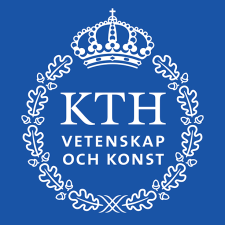 Blankett för utredning av CMR-produkter Enligt Arbetsmiljöverkets föreskrift AFS 2011:19 Kemiska arbetsmiljörisker får kemiska produkter som är CMR (cancerogena, mutagena eller reproduktionshämmande), enligt de faroangivelser och riskfraser som anges i § 38 endast hanteras om det finns en dokumenterad utredning som visar att det inte är tekniskt möjligt att ersätta produkten. OBS! Om beslut fattas att en CMR-produkt ska användas så ställs särskilda krav gällande:Dokumentation av riskbedömningenRegister över medarbetare om exponering som kan innebära risk för ohälsa föreligger.Åtgärder för att minska exponeringenSe mer information i AFS 2011:19 Kemiska arbetsmiljörisker, på Arbetsmiljöverkets hemsida under www.av.se/Lag och Rätt/Föreskrifter (AFS).ArbetsplatsArbetsplatsInstitution:Avdelning/enhet:      Utredare:      Telefon:      E-post:      Kemisk produktKemisk produktProduktnamn:      Produktnamn:      Användningsområde:      Användningsområde:      Ingående CMR-ämne:      Ingående CMR-ämne:      CAS-nr:      Halt:      Märkning och klassificeringMärkning och klassificeringAnge produktens faroangivelser och/eller  riskfraser enligt säkerhetsdatablad:  H 350 Kan orsaka cancer  H 340 Kan orsaka genetiska defekter H 360 Kan skada fertiliteten eller det ofödda barnet R 45 Kan ge cancer R 46 Kan ge ärftliga genetiska skador R 49 Kan ge cancer vid inandning R 60 Kan ge nedsatt fortplantningsförmåga R 61 Kan ge fosterskador.Ange produktens faroangivelser och/eller  riskfraser enligt säkerhetsdatablad:  H 350 Kan orsaka cancer  H 340 Kan orsaka genetiska defekter H 360 Kan skada fertiliteten eller det ofödda barnet R 45 Kan ge cancer R 46 Kan ge ärftliga genetiska skador R 49 Kan ge cancer vid inandning R 60 Kan ge nedsatt fortplantningsförmåga R 61 Kan ge fosterskador.HanteringHanteringKort hanteringsbeskrivning: Kort hanteringsbeskrivning: Förbrukad mängd per gång:      Uppskattad årsförbrukning:      Risk för exponering via: Inandning. Beskrivning av risk:       Hudkontakt. Beskrivning av risk:       Annat. Beskrivning av risk:      Risk för exponering via: Inandning. Beskrivning av risk:       Hudkontakt. Beskrivning av risk:       Annat. Beskrivning av risk:      Eftersökning av alternativEftersökning av alternativAlternativ har eftersökts via: Kontakter med leverantörer inom branschen.       Ev kommentar:       Kontakter med kollegor i andra organisationer.       Ev kommentar:        Kontroll i NSGs utbyteslista (www.vgregion.se/halsan/kemi/nsg)      Ev kommentar:        Sökning i SubsPorts databaser (www.subsport.eu)       Ev kommentar:        Sökning i Catsubs databas (www.catsub.dk)      Ev kommentar:        Sökning via Google. (Sök på t ex följande ord: substitution, utbyte, avveckling, farliga kemikalier, hazardous chemicals i kombination med aktuellt kemikalienamn) Kemikalieinspektionens hemsida (http://www.kemi.se/)  Sökning på andra hemsidor.      Ev kommentar:       Alternativ har eftersökts via: Kontakter med leverantörer inom branschen.       Ev kommentar:       Kontakter med kollegor i andra organisationer.       Ev kommentar:        Kontroll i NSGs utbyteslista (www.vgregion.se/halsan/kemi/nsg)      Ev kommentar:        Sökning i SubsPorts databaser (www.subsport.eu)       Ev kommentar:        Sökning i Catsubs databas (www.catsub.dk)      Ev kommentar:        Sökning via Google. (Sök på t ex följande ord: substitution, utbyte, avveckling, farliga kemikalier, hazardous chemicals i kombination med aktuellt kemikalienamn) Kemikalieinspektionens hemsida (http://www.kemi.se/)  Sökning på andra hemsidor.      Ev kommentar:       Resultat av eftersökning/bedömning av alternativResultat av eftersökning/bedömning av alternativAlternativ som kan ersätta befintlig produkt har hittats: Ja.        Produktens namn:        Nej. Motivering :       Alternativ som kan ersätta befintlig produkt har hittats: Ja.        Produktens namn:        Nej. Motivering :       BeslutBeslutAnge om befintlig produkt kommer att ersättas eller inte: Ja, produkten kommer att ersättas.  Nej, produkten  kommer inte att ersättas.Motivering:      Ange om befintlig produkt kommer att ersättas eller inte: Ja, produkten kommer att ersättas.  Nej, produkten  kommer inte att ersättas.Motivering:      Underskrift ansvarig chefUnderskrift ansvarig chefNamn:      Datum:      